Georgia Chapter of The Wildlife Society: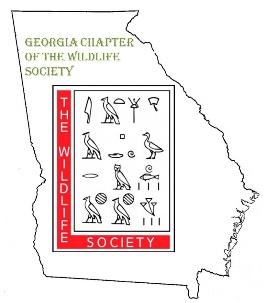 Student Travel Award GuidelinesThe Georgia Chapter of The Wildlife Society (GA TWS) will offer travel grants for students to participate in the GA TWS annual meeting or The Wildlife Society (TWS) annual conference.  These funds can be used for registration, transportation, meals, or lodging and will not exceed $250.  Preference will be given to applicants who are active participants in GA TWS and who will be presenting a paper or poster at either meeting. To apply, please email the application form below to sharon.swagger@ga.usda.gov by the August 10, 2018 deadline.  Late applications will not be considered.  Awards will be distributed at the GA TWS meeting or mailed to the address provided in the application after the GA TWS meeting.  Georgia Chapter of The Wildlife Society:Student Travel Award ApplicationName:                                                                            Date:  Address:    Phone:                                                                           Email: College/University:    Degree Program:                                                  Expected Graduation Date:  TWS Conference to attend:       Georgia Chapter Meeting       National Chapter MeetingRole at Conference (circle all that apply):    Presenting        Competing                                                                                   Volunteering     Attending    Other:If Presenting, indicate format:     Paper             Poster	Title: Funding from other sources?	Source:                                              Pays for:   Registration   Transportation							    Hotel              Meals	Source:                                              Pays for:   Registration   Transportation							    Hotel              MealsAre you a current member of the Georgia Chapter TWS (with paid dues)?      Y        NAre you a current member of the National Chapter TWS (with paid dues)?      Y       NHave you previously been awarded a GA TWS student travel award?     Y   NWill you commit to writing a short article regarding your experience at the conference or a student spotlight for the GA TWS fall newsletter?     Y   NDescribe on a separate page using 250 words or less how attendance/participation at this meeting will be beneficial to your professional development.   